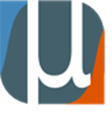 ПРОГРАММАметодического объединения воспитателей Тема: "Преемственность дошкольного и начального уровней образования. Формирование системы  универсальных учебных  действий – приоритет непрерывного образования"дата проведения: 25.04.2018 г.место проведения: ГБОУ Школа № 1347 здание №4адрес: г. Москва, ул. Богданова, д.10, корп.3  время проведения: 9.30-12.00ВремяСодержание9.00-9.30Встреча, регистрация участников мероприятия. 9.30-9.40Приветствие участников. Вступительное словоЗаведующий отделением №4 ГБОУ Школа № 1347 Пильчуко Валентина Анатольевна9.40-10.05Открытый просмотр образовательной деятельности в старшей группе.  «Обучение чтению. Подарок гнома» Учитель-логопед ГБОУ Школа № 1347Шаркаева Татьяна Юрьевна10.05-10.40Открытый просмотр образовательной деятельности в подготовительной к школе группе по познавательному развитию "Ознакомление с окружающим миром. Прогулка по лесу"Воспитатель ГБОУ Школа № 1347 Корягина Любовь ПавловнаВоспитатель ГБОУ Школа № 1347  Тищенко Юлия Николаевна10.40-10.50Формирование предпосылок универсальных учебных действий дошкольников через сюжетно-ролевую игру (из опыта работы)Воспитатель ГБОУ Школа № 1347 Аданькина Анна ВалерьевнаВоспитатель ГБОУ Школа № 1347 Уральская Юлия Викторовна10.50-11.00Технологии формирования предпосылок учебных действий (из опыта работы)Воспитатель ГБОУ Школа № 1347 Завьялова Юлия АнатольевнаВоспитатель ГБОУ Школа № 1347 Кузьменко Ирина Владимировна11.10-11.20Опытно-экспериментальная деятельность в развитии естественнонаучных понятий старших дошкольников (из опыта работы)Воспитатель ГБОУ Школа № 1347 Баландина Ирина ВикторовнаВоспитатель ГБОУ Школа № 1347 Моисеева Татьяна Николаевна11.20-11.30Формирование предпосылок универсальных учебных действий у детей с ОВЗПедагог-психолог ГБОУ Школа № 1347 Железнова Татьяна Африконовна11.30-11.50Преемственность дошкольного и начального уровней образования. Формирование системы  универсальных учебных  действий – приоритет непрерывного образованияМетодист ГБОУ Школа № 1347 Головина Людмила Геннадьевна11.50-12.00Подведение итогов, обмен мнениями.